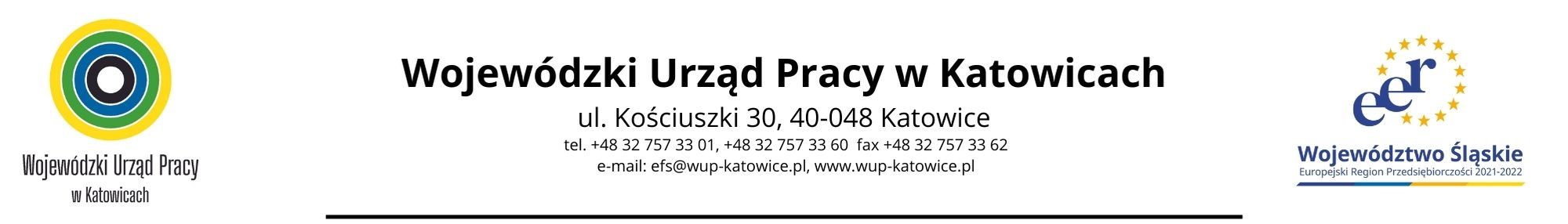 ZAŁĄCZNIK NR 1 do SWZ TP/9/22FORMULARZ OFERTOWYPOSTĘPOWANIA PROWADZONEGO W TRYBIE PODSTAWOWYM 
ZGODNIE Z ART. 275 PKT 1 USTAWY PZPNazwa Wykonawcy:…………………………………………………………………………...Adres:………………………………………………………………………………………..Nr telefonu:…………………………………………………………………………………….E-mail (do kontaktu oraz do przesyłania dokumentów):……………………………………….NIP……………………………..…….REGON……………………………………………..Wielkość przedsiębiorstwa Wykonawcy: ..............................................................................(należy podać: mikroprzedsiębiorstwo, małe przedsiębiorstwo, średnie przedsiębiorstwo, jednoosobowa działalność gospodarcza, osoba fizyczna nieprowadząca działalności gospodarczej, inny rodzaj) 							Wykonawca ma siedzibę w państwach EOG innych niż państwo Zamawiającego: TAK/ NIE  (skreślić niewłaściwe)Wykonawca ma siedzibę w państwie spoza EOG:  TAK/ NIE (skreślić niewłaściwe)Ubiegając się o udzielenie zamówienia publicznego, prowadzonego przez Wojewódzki Urząd Pracy w Katowicach na „Świadczenie usług pocztowych w obrocie krajowym i zagranicznym” składam/y niniejszą ofertę na wykonanie zamówienia i:Oświadczam/y, że zapoznałem się/zapoznaliśmy się z wymogami Zamawiającego, dotyczącymi przedmiotu zamówienia, zamieszczonymi w Specyfikacji Warunków Zamówienia wraz z załącznikami – i nie wnoszę/wnosimy do nich żadnych zastrzeżeń.Oświadczam/y, że:Przedmiot zamówienia opisany w postępowaniu prowadzonym pod Nr TP/9/22 oraz zgodny z wyliczeniami w załączniku nr 1 do formularza ofertowego oferuję/oferujemy wykonać za cenę:-brutto:…………..................................złotych (słownie: ...............................................................................................złotych……./100).Oświadczam/y, że odbiór przesyłek nastąpi w godzinach :  13:00 – 14:00  14:01 – 15:00Oświadczam/y, że (wybrać właściwe):Zobowiązuję/my sięNie zobowiązuję/my się do zatrudnienia przez cały okres realizacji umowy, tj. do dnia odbioru całości przedmiotu umowy potwierdzonego raportem końcowym, minimum jednej osoby z niepełnosprawnościami – zgodnie z definicją osoby z niepełnosprawnościami określonej w ustawie z dnia 27 sierpnia 1997 r. o rehabilitacji zawodowej i społecznej oraz zatrudnieniu osób niepełnosprawnych (t.j. Dz. U. z 2021 r. poz. 573 z późn. zm.)Oświadczam/y, że wyceniłem/wyceniliśmy wszystkie elementy niezbędne do prawidłowego wykonania zamówienia i zobowiązuję się/zobowiązujemy się do wykonania zadania objętego zamówieniem w terminach określonych w SWZ  i załącznikach.Oświadczam/y, że uważam/y się za związanych niniejszą ofertą do dnia wskazanego w SWZ. Oświadczam/y, że zrealizuję/emy zamówienie zgodnie ze Specyfikacją Warunków Zamówienia, Szczegółowym opisem przedmiotu zamówienia i wzorem umowy.Oświadczam/y, że uzyskaliśmy wszelkie informacje niezbędne do prawidłowego przygotowania i złożenia niniejszej oferty.Oświadczam/y, że w razie wybrania mojej/naszej oferty jako najkorzystniejszej zobowiązuję/emy się do podpisania umowy na warunkach określonych we wzorze umowy, w terminie wyznaczonym przez  Zamawiającego.Oświadczam/y, że wypełniłem/wypełniliśmy obowiązki informacyjne przewidziane w art. 13 lub art. 14 RODO wobec osób fizycznych, od których dane osobowe bezpośrednio lub pośrednio pozyskałem/pozyskaliśmy w celu ubiegania się o udzielenie zamówienia publicznego w niniejszym postępowaniu.Załącznikami do niniejszej oferty są: (proszę wymienić wszystkie dokumenty przedkładane wraz z ofertą):Formularz ofertowy …………………………………………………………………………………………........................…………………………………………………………………………………………………………..…………………………………………………………………………………………........................………………………………………………………………………………………….........................Oświadczam/y, że zamierzam/y powierzyć realizację następujących części zamówienia podwykonawcom (wypełnić jeżeli dotyczy):Wartość lub procentowa część zamówienia, jaka zostanie powierzona podwykonawcy lub podwykonawcom:     ………………………………………..UWAGA!!!DOKUMENT/PLIK  (OŚWIADCZENIE)  NALEŻY ZŁOŻYĆ W FORMIE LUB POSTACI ELEKTRONICZNEJ tj. PODPISAĆ KWALIFIKOWANYM PODPISEM ELEKTRONICZNYM LUB PODPISEM ZAUFANYM  LUB PODPISEM OSOBISTYMZałącznik do Formularza ofertowegoTP/9/22UWAGA!!!DOKUMENT/PLIK  (OŚWIADCZENIE)  NALEŻY ZŁOŻYĆ W FORMIE LUB POSTACI ELEKTRONICZNEJ tj. PODPISAĆ KWALIFIKOWANYM PODPISEM ELEKTRONICZNYM LUB PODPISEM ZAUFANYM  LUB PODPISEM OSOBISTYMZAŁĄCZNIK Nr 2 do SWZ TP/9/22Wykonawca/Podmiot udostępniający zasoby(niewłaściwe skreślić)…………………………………………………………………………(pełna nazwa/firma, adres, w zależności od podmiotu: NIP/PESEL, KRS/CEiDG)reprezentowany przez:…………………………………………………………………………………………………….(imię, nazwisko, stanowisko/podstawa do reprezentacji)Oświadczenie Wykonawcy/Podmiotu udostępniającego zasoby Wykonawcy 
(niepotrzebne skreślić)składane na podstawie art. 125 ust. 1 ustawy z dnia 11 września 2019 r.Prawo zamówień publicznych (dalej jako: ustawa Pzp),DOTYCZĄCE PRZESŁANEK WYKLUCZENIA Z POSTĘPOWANIANa potrzeby postępowania o udzielenie zamówienia publicznego na Świadczenie usług pocztowych w obrocie krajowym i zagranicznym oświadczam, co następuje:INFORMACJA DOTYCZĄCA NIEPODLEGANIU WYKLUCZENIU Z POSTĘPOWANIA:Oświadczam, że nie podlegam wykluczeniu z postępowania na podstawie art. 108 ust 1 ustawy Pzp.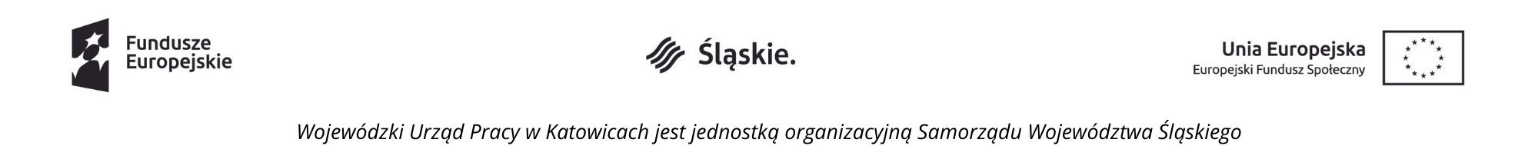 Oświadczam, że nie podlegam wykluczeniu z postępowania na podstawie art. 109 ust. 1 ustawy Pzp.Oświadczam, że nie podlegam wykluczeniu z postępowania na podstawie art. 7 ust.1 ustawy z dnia 13 kwietnia 2022 r. o szczególnych rozwiązaniach w zakresie przeciwdziałania wspieraniu agresji na Ukrainę oraz służących ochronie bezpieczeństwa narodowego.Oświadczam, że zachodzą w stosunku do mnie podstawy wykluczenia z postępowania na podstawie art. …………. ustawy Pzp (podać mającą zastosowanie podstawę wykluczenia spośród wymienionych w art. 108 ust. 1 oraz 109 ust 1 ustawy Pzp). Jednocześnie oświadczam, że w związku z ww. okolicznością, na podstawie art. 110 ust. 2 ustawy Pzp podjąłem następujące środki naprawcze*: ……………………………………………………………………………………………………………………………………………..…………………………………………………………………………………………..…………………...........……………………OŚWIADCZENIE DOTYCZĄCE PODANYCH INFORMACJI:Oświadczam, że wszystkie informacje podane w powyższych oświadczeniach są aktualne 
i zgodne z prawdą oraz zostały przedstawione z pełną świadomością konsekwencji wprowadzenia zamawiającego w błąd przy przedstawianiu informacji.UWAGA!!!DOKUMENT/PLIK  (OŚWIADCZENIE)  NALEŻY ZŁOŻYĆ W FORMIE LUB POSTACI ELEKTRONICZNEJ tj. PODPISAĆ KWALIFIKOWANYM PODPISEM ELEKTRONICZNYM LUB PODPISEM ZAUFANYM LUB PODPISEM OSOBISTYMZAŁĄCZNIK Nr 3 do SWZ TP/9/22Wykonawca/Podmiot udostępniający zasoby(niewłaściwe skreślić)…………………………………………………………………………(pełna nazwa/firma, adres, w zależności od podmiotu: NIP/PESEL, KRS/CEiDG)reprezentowany przez:…………………………………………………………………………………………………….(imię, nazwisko, stanowisko/podstawa do reprezentacji)Oświadczenie Wykonawcy/ Podmiotu udostępniającego zasoby Wykonawcy
 (niepotrzebne skreślić)składane na podstawie art. 125 ust. 1 ustawy z dnia 11 września 2019 r. Prawo zamówień publicznych (dalej jako: ustawa Pzp), DOTYCZĄCE SPEŁNIENIA WARUNKÓW UDZIAŁU W POSTĘPOWANIUNa potrzeby postępowania o udzielenie zamówienia publicznego na Świadczenie usług pocztowych w obrocie krajowym i zagranicznym oświadczam, co następuje:Oświadczam, że spełniam warunki udziału w postępowaniu określone przez Zamawiającego w Specyfikacji Warunków Zamówienia w Rozdz. XVI. 
OŚWIADCZENIE DOTYCZĄCE PODANYCH INFORMACJI:Oświadczam, że wszystkie informacje podane w powyższym oświadczeniu są aktualne 
i zgodne z prawdą oraz zostały przedstawione z pełną świadomością konsekwencji wprowadzenia zamawiającego w błąd przy przedstawianiu informacji.UWAGA!!!DOKUMENT/PLIK  (OŚWIADCZENIE)  NALEŻY ZŁOŻYĆ W FORMIE LUB POSTACI ELEKTRONICZNEJ tj. PODPISAĆ KWALIFIKOWANYM PODPISEM ELEKTRONICZNYM LUB PODPISEM ZAUFANYM LUB PODPISEM OSOBISTYM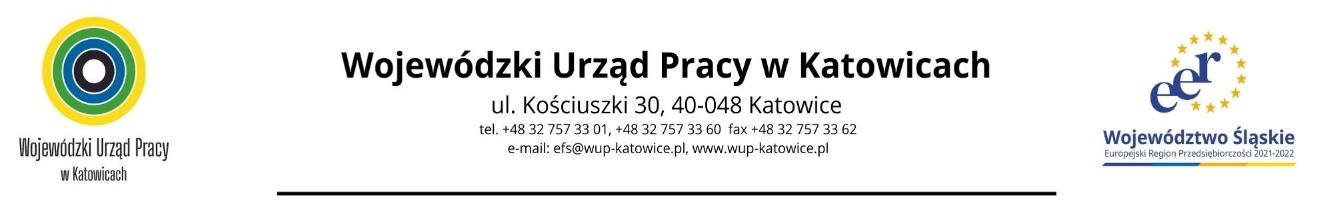 ZAŁĄCZNIK Nr 5 do SWZ TP/9/22Wykonawca/Podmiot udostępniający zasoby(niewłaściwe skreślić)………………….……………………………………………………………….……………(pełna nazwa/firma, adres, w zależności od podmiotu: NIP/PESEL, KRS/CEiDG)reprezentowany przez:…………………………………………………………………………………………………….(imię, nazwisko, stanowisko/podstawa do reprezentacji)OŚWIADCZENIE WYKONAWCÓWwspólnie ubiegających się o udzielenie zamówienia o podziale obowiązkówskładane na podstawie art. 117 ust. 4 ustawy PzpZgodnie z obowiązkiem wynikającym z art. 117 ust. 4 ustawy Pzp, Wykonawcy składający ofertę wspólną (konsorcjum/ spółka cywilna) w składzie (należy podać dane identyfikacyjne wszystkich Wykonawców): oświadczają, że przystępując do postępowania o udzielenie zamówienia publicznego na „Świadczenie usług pocztowych w obrocie krajowym i zagranicznym” Nr TP/9/22, polegającego na przyjmowaniu, przemieszczaniu i doręczaniu przesyłek pocztowych, zwrotu korespondencji niedoręczonej wraz z usługą odbioru przesyłek z miejsc wskazanych przez Zamawiającego wykona: Wykonawca ……………………….…. (nazwa i adres Wykonawcy) Uwagi: ………………………………Wykonawca ……………………………. (nazwa i adres Wykonawcy) Uwagi: ………………………………Warunek dotyczący uprawnień do prowadzenia określonej działalności gospodarczej lub zawodowej, o którym mowa w art. 112 ust. 2 pkt 2 ustawy Pzp oraz w rozdziale XVI ust. 2 pkt. 2 SWZ zostanie spełniony, jeżeli co najmniej jeden z Wykonawców wspólnie ubiegających się       o udzielenie zamówienia posiada uprawnienia do prowadzenia określonej działalności gospodarczej lub zawodowej i zrealizuje usługi, do których realizacji te uprawnienia są wymagane. OŚWIADCZENIE DOTYCZĄCE PODANYCH INFORMACJI:Oświadczam, że wszystkie informacje podane w powyższym oświadczeniu są aktualne 
i zgodne z prawdą oraz zostały przedstawione z pełną świadomością konsekwencji wprowadzenia zamawiającego w błąd przy przedstawianiu informacji.UWAGA!!!DOKUMENT/PLIK  (OŚWIADCZENIE)  NALEŻY ZŁOŻYĆ W FORMIE LUB POSTACI ELEKTRONICZNEJ tj. PODPISAĆ KWALIFIKOWANYM PODPISEM ELEKTRONICZNYM LUB PODPISEM ZAUFANYM LUB PODPISEM OSOBISTYM Lp.Części zamówienia, których wykonanie Wykonawca zamierza powierzyć podwykonawcyNazwa podwykonawców, którzy wykonywać będą określoną w kolumnie B część zamówienia ABC1.2.3.L.p.Nazwa usługi Ilość przesyłek 
w trakcie realizacji umowy (szt.) Ilość przesyłek 
w trakcie realizacji umowy (szt.) Ilość przesyłek 
w trakcie realizacji umowy (szt.)Cena jednostkowa brutto(zł/szt.)Wartość brutto (zł)
(kolumna 3x4)1.233345Przesyłki listowe ekonomiczne w obrocie krajowymPrzesyłki listowe ekonomiczne w obrocie krajowymPrzesyłki listowe ekonomiczne w obrocie krajowymPrzesyłki listowe ekonomiczne w obrocie krajowymPrzesyłki listowe ekonomiczne w obrocie krajowymPrzesyłki listowe ekonomiczne w obrocie krajowymMasa do 500g format mały665Masa do 1000g format średni190Masa do 2000g format duży20Przesyłki listowe priorytetowe nierejestrowane w obrocie krajowymPrzesyłki listowe priorytetowe nierejestrowane w obrocie krajowymPrzesyłki listowe priorytetowe nierejestrowane w obrocie krajowymPrzesyłki listowe priorytetowe nierejestrowane w obrocie krajowymPrzesyłki listowe priorytetowe nierejestrowane w obrocie krajowymPrzesyłki listowe priorytetowe nierejestrowane w obrocie krajowymMasa do 500g format mały195Masa do 1000g format średni5Masa do 2000g format duży1Przesyłki listowe rejestrowane w obrocie krajowymPrzesyłki listowe rejestrowane w obrocie krajowymPrzesyłki listowe rejestrowane w obrocie krajowymPrzesyłki listowe rejestrowane w obrocie krajowymPrzesyłki listowe rejestrowane w obrocie krajowymPrzesyłki listowe rejestrowane w obrocie krajowymMasa do 500g format mały24215Masa do 1000g format średni2295Masa do 2000g format duży70Przesyłki listowe priorytetowe rejestrowane w obrocie krajowymPrzesyłki listowe priorytetowe rejestrowane w obrocie krajowymPrzesyłki listowe priorytetowe rejestrowane w obrocie krajowymPrzesyłki listowe priorytetowe rejestrowane w obrocie krajowymPrzesyłki listowe priorytetowe rejestrowane w obrocie krajowymPrzesyłki listowe priorytetowe rejestrowane w obrocie krajowymMasa do 500g format mały30Masa do 1000g format średni30Masa do 2000g format duży1Przesyłki listowe rejestrowane w obrocie krajowym ze zwrotnym potwierdzeniem odbioruPrzesyłki listowe rejestrowane w obrocie krajowym ze zwrotnym potwierdzeniem odbioruPrzesyłki listowe rejestrowane w obrocie krajowym ze zwrotnym potwierdzeniem odbioruPrzesyłki listowe rejestrowane w obrocie krajowym ze zwrotnym potwierdzeniem odbioruPrzesyłki listowe rejestrowane w obrocie krajowym ze zwrotnym potwierdzeniem odbioruPrzesyłki listowe rejestrowane w obrocie krajowym ze zwrotnym potwierdzeniem odbioruMasa do 500g format mały29225Masa do 1000g format średni2085Masa do 2000g format duży205Przesyłki listowe priorytetowe rejestrowane w obrocie krajowym ze zwrotnym potwierdzeniem odbioruPrzesyłki listowe priorytetowe rejestrowane w obrocie krajowym ze zwrotnym potwierdzeniem odbioruPrzesyłki listowe priorytetowe rejestrowane w obrocie krajowym ze zwrotnym potwierdzeniem odbioruPrzesyłki listowe priorytetowe rejestrowane w obrocie krajowym ze zwrotnym potwierdzeniem odbioruPrzesyłki listowe priorytetowe rejestrowane w obrocie krajowym ze zwrotnym potwierdzeniem odbioruPrzesyłki listowe priorytetowe rejestrowane w obrocie krajowym ze zwrotnym potwierdzeniem odbioruMasa do 500g format mały235Masa do 1000g format średni95Masa do 2000g format duży15ZWROT przesyłki rejestrowanej do nadawcy w obrocie krajowym (po wyczerpaniu możliwości jej doręczenia lub wydania odbiorcy)ZWROT przesyłki rejestrowanej do nadawcy w obrocie krajowym (po wyczerpaniu możliwości jej doręczenia lub wydania odbiorcy)ZWROT przesyłki rejestrowanej do nadawcy w obrocie krajowym (po wyczerpaniu możliwości jej doręczenia lub wydania odbiorcy)ZWROT przesyłki rejestrowanej do nadawcy w obrocie krajowym (po wyczerpaniu możliwości jej doręczenia lub wydania odbiorcy)ZWROT przesyłki rejestrowanej do nadawcy w obrocie krajowym (po wyczerpaniu możliwości jej doręczenia lub wydania odbiorcy)ZWROT przesyłki rejestrowanej do nadawcy w obrocie krajowym (po wyczerpaniu możliwości jej doręczenia lub wydania odbiorcy)Masa do 500g format mały3905Masa do 1000g format średni145Masa do 2000g format duży5Przesyłka listowa nierejestrowana priorytetowa w obrocie zagranicznym*Przesyłka listowa nierejestrowana priorytetowa w obrocie zagranicznym*Przesyłka listowa nierejestrowana priorytetowa w obrocie zagranicznym*Przesyłka listowa nierejestrowana priorytetowa w obrocie zagranicznym*Przesyłka listowa nierejestrowana priorytetowa w obrocie zagranicznym*Przesyłka listowa nierejestrowana priorytetowa w obrocie zagranicznym*Do 50 g1Ponad 50g do 100g1Ponad 100 g do 350g1Ponad 350g do 500g1Ponad 500g do 1000g1Ponad 1000g do 2000g1Przesyłka listowa polecona priorytetowa w obrocie zagranicznym*Przesyłka listowa polecona priorytetowa w obrocie zagranicznym*Przesyłka listowa polecona priorytetowa w obrocie zagranicznym*Przesyłka listowa polecona priorytetowa w obrocie zagranicznym*Przesyłka listowa polecona priorytetowa w obrocie zagranicznym*Przesyłka listowa polecona priorytetowa w obrocie zagranicznym*Do 50 g935Ponad 50g do 100g175Ponad 100 g do 350g275Ponad 350g do 500g30Ponad 500g do 1000g10Ponad 1000g do 2000g1Przesyłka listowa polecona priorytetowa w obrocie zagranicznym ze zwrotnym potwierdzeniem odbioru*Przesyłka listowa polecona priorytetowa w obrocie zagranicznym ze zwrotnym potwierdzeniem odbioru*Przesyłka listowa polecona priorytetowa w obrocie zagranicznym ze zwrotnym potwierdzeniem odbioru*Przesyłka listowa polecona priorytetowa w obrocie zagranicznym ze zwrotnym potwierdzeniem odbioru*Przesyłka listowa polecona priorytetowa w obrocie zagranicznym ze zwrotnym potwierdzeniem odbioru*Przesyłka listowa polecona priorytetowa w obrocie zagranicznym ze zwrotnym potwierdzeniem odbioru*Do 50 g115Ponad 50g do 100g30Ponad 100 g do 350g25Ponad 350g do 500g1Ponad 500g do 1000g1Ponad 1000g do 2000g1ZWROT przesyłki rejestrowanej do nadawcy w obrocie zagranicznym (po wyczerpaniu możliwości jej doręczenia lub wydania odbiorcy)ZWROT przesyłki rejestrowanej do nadawcy w obrocie zagranicznym (po wyczerpaniu możliwości jej doręczenia lub wydania odbiorcy)ZWROT przesyłki rejestrowanej do nadawcy w obrocie zagranicznym (po wyczerpaniu możliwości jej doręczenia lub wydania odbiorcy)ZWROT przesyłki rejestrowanej do nadawcy w obrocie zagranicznym (po wyczerpaniu możliwości jej doręczenia lub wydania odbiorcy)ZWROT przesyłki rejestrowanej do nadawcy w obrocie zagranicznym (po wyczerpaniu możliwości jej doręczenia lub wydania odbiorcy)ZWROT przesyłki rejestrowanej do nadawcy w obrocie zagranicznym (po wyczerpaniu możliwości jej doręczenia lub wydania odbiorcy)Do 50 g10Ponad 50g do 100g1Ponad 100 g do 350g1Ponad 350g do 500g1Ponad 500g do 1000g1Ponad 1000g do 2000g1Paczka pocztowa ekonomiczna w obrocie krajowymPaczka pocztowa ekonomiczna w obrocie krajowymPaczka pocztowa ekonomiczna w obrocie krajowymPaczka pocztowa ekonomiczna w obrocie krajowymPaczka pocztowa ekonomiczna w obrocie krajowymPaczka pocztowa ekonomiczna w obrocie krajowymDo 1 kg1Od 1 do 2 kg1Od 2 do 5 kg5Od 5 do 10 kg1Paczka pocztowa w obrocie krajowym ze zwrotnym potwierdzeniem odbioruPaczka pocztowa w obrocie krajowym ze zwrotnym potwierdzeniem odbioruPaczka pocztowa w obrocie krajowym ze zwrotnym potwierdzeniem odbioruPaczka pocztowa w obrocie krajowym ze zwrotnym potwierdzeniem odbioruPaczka pocztowa w obrocie krajowym ze zwrotnym potwierdzeniem odbioruPaczka pocztowa w obrocie krajowym ze zwrotnym potwierdzeniem odbioruDo 1 kg1Od 1 do 2 kg1Od 2 do 5 kg25Od 5 do 10 kg10Poczta firmowa ( 5 razy w tygodniu) odbiór przesyłek przeznaczonych do nadania (Katowice, ul. Kościuszki 30)Poczta firmowa ( 5 razy w tygodniu) odbiór przesyłek przeznaczonych do nadania (Katowice, ul. Kościuszki 30)Poczta firmowa ( 5 razy w tygodniu) odbiór przesyłek przeznaczonych do nadania (Katowice, ul. Kościuszki 30)Poczta firmowa ( 5 razy w tygodniu) odbiór przesyłek przeznaczonych do nadania (Katowice, ul. Kościuszki 30)Poczta firmowa ( 5 razy w tygodniu) odbiór przesyłek przeznaczonych do nadania (Katowice, ul. Kościuszki 30)Poczta firmowa ( 5 razy w tygodniu) odbiór przesyłek przeznaczonych do nadania (Katowice, ul. Kościuszki 30)24 miesiącePoczta firmowa ( 5 razy w tygodniu) odbiór przesyłek przeznaczonych do nadania (Częstochowa Al. Niepodległości 20/22)Poczta firmowa ( 5 razy w tygodniu) odbiór przesyłek przeznaczonych do nadania (Częstochowa Al. Niepodległości 20/22)Poczta firmowa ( 5 razy w tygodniu) odbiór przesyłek przeznaczonych do nadania (Częstochowa Al. Niepodległości 20/22)Poczta firmowa ( 5 razy w tygodniu) odbiór przesyłek przeznaczonych do nadania (Częstochowa Al. Niepodległości 20/22)Poczta firmowa ( 5 razy w tygodniu) odbiór przesyłek przeznaczonych do nadania (Częstochowa Al. Niepodległości 20/22)Poczta firmowa ( 5 razy w tygodniu) odbiór przesyłek przeznaczonych do nadania (Częstochowa Al. Niepodległości 20/22)24 miesiąceOgółem wartość zamówienia bruttoLp.Nazwa(y) Wykonawcy(ów)Adres(y) Wykonawcy(ów)NIP